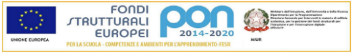 MINISTERO DELL’ISTRUZIONE, DELL’UNIVERSITÀ E DELLA RICERCA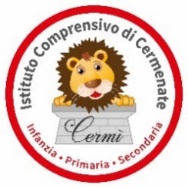 ISTITUTO COMPRENSIVO DI CERMENATEtel. 031 771358 - fax 031 722632 - c.f. 81004150132Dirigenza ed Uffici amministrativi: Via Alfieri - 22072 CERMENATE (CO)MAIL: coic84700r@istruzione.it; PEC: coic84700r@pec.istruzione.it;Sito: www.iccermenate.edu.it6AL	Al Dirigente Scolastico	Istituto Comprensivo di 	CERMENATEOGGETTO: richiesta trasferimento di plessoII /La sottoscritt_ _______________________________________________, genitore/tutore  dell’alunno/a ____________________________________ nat_ a ________________________ il ____________, residente a ________________________________ in via _________________________________, iscritto per l’a.s. ________________ alla classe ______  sez ____ del Plesso di __________________C H I E D EIl trasferimento al plesso di _____________________________ dello stesso Istituto Comprensivo, adducendo le seguenti motivazioni: ___________________________________________________ ________________________________________________________________________________________________________________________________________________________________Distinti saluti.Cermenate, __________________	Firma del genitore o di chi ne fa le veci	________________________________N.B. : Il presente modulo deve essere inviato all’indirizzo mail: coic84700r@istruzione.itIL DIRIGENTE SCOLASTICO(Dott.ssa TOLOMEA RUBINO)Documento firmato digitalmente ai sensi del c.d.Codice dell’Amministrazione Digitale e normativa connessa